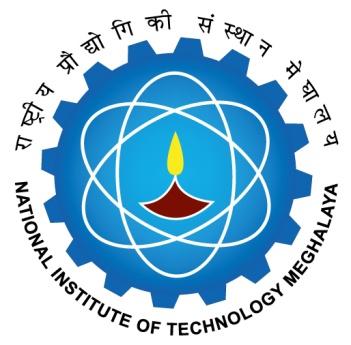 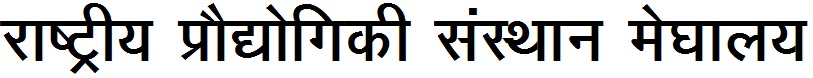 FORM FOR FORMATION OF DC (To be filled by the Department)1Name  of Scholar__________________________________________________________________________________________Name  of Scholar__________________________________________________________________________________________Name  of Scholar__________________________________________________________________________________________Name  of Scholar__________________________________________________________________________________________Name  of Scholar__________________________________________________________________________________________2Roll no _____________________3. Department________________3. Department________________4. Date of Admission/Enrolment___________________4. Date of Admission/Enrolment___________________5Category    (Please tick): Full time/ Sponsored (Part Time)/ Project Fellow Category    (Please tick): Full time/ Sponsored (Part Time)/ Project Fellow Category    (Please tick): Full time/ Sponsored (Part Time)/ Project Fellow Category    (Please tick): Full time/ Sponsored (Part Time)/ Project Fellow 6(a) Name of  Supervisor______________________________________(a) Name of  Supervisor______________________________________(a) Name of  Supervisor______________________________________Department___________________________________Department___________________________________(b) Name of Co-Supervisor____________________________________(b) Name of Co-Supervisor____________________________________(b) Name of Co-Supervisor____________________________________Department /Affiliation__________________________Department /Affiliation__________________________7(a) Proposed Doctoral Committee Members (to be proposed by the Supervisor, at least one of the other two members should be from the department). (a) Proposed Doctoral Committee Members (to be proposed by the Supervisor, at least one of the other two members should be from the department). (a) Proposed Doctoral Committee Members (to be proposed by the Supervisor, at least one of the other two members should be from the department). (a) Proposed Doctoral Committee Members (to be proposed by the Supervisor, at least one of the other two members should be from the department). (a) Proposed Doctoral Committee Members (to be proposed by the Supervisor, at least one of the other two members should be from the department). i) _________________________________________________ (Supervisor)  -Memberi) _________________________________________________ (Supervisor)  -Memberi) _________________________________________________ (Supervisor)  -Memberi) _________________________________________________ (Supervisor)  -MemberiI) _________________________________________________ (Co-Supervisor)-MemberiI) _________________________________________________ (Co-Supervisor)-MemberiI) _________________________________________________ (Co-Supervisor)-MemberiI) _________________________________________________ (Co-Supervisor)-Memberiii) _________________________________________________ -Memberiii) _________________________________________________ -Memberiii) _________________________________________________ -Memberiii) _________________________________________________ -Memberiv) _________________________________________________ -Memberiv) _________________________________________________ -Memberiv) _________________________________________________ -Memberiv) _________________________________________________ -Member8Signature of the DRC members:a____________________________ (Chairman, DRC) ____________________________ (Chairman, DRC) b____________________ (member) b____________________ (member) c_____________ (member) d______________________ (member) ______________________ (member) e______________________ (member) e______________________ (member) f______________ (member) g______________________ (member) ______________________ (member) 9(b) Proposed Doctoral Committee Chairman and member from other department {to be nominated by Dean (AA)}(b) Proposed Doctoral Committee Chairman and member from other department {to be nominated by Dean (AA)}(b) Proposed Doctoral Committee Chairman and member from other department {to be nominated by Dean (AA)}(b) Proposed Doctoral Committee Chairman and member from other department {to be nominated by Dean (AA)}(b) Proposed Doctoral Committee Chairman and member from other department {to be nominated by Dean (AA)}v) _________________________________________________ -Chairmanv) _________________________________________________ -Chairmanv) _________________________________________________ -Chairmanv) _________________________________________________ -Chairmanvi) _________________________________________________ (faculty from other Dept.)  -Membervi) _________________________________________________ (faculty from other Dept.)  -Membervi) _________________________________________________ (faculty from other Dept.)  -Membervi) _________________________________________________ (faculty from other Dept.)  -Membervi) _________________________________________________ (faculty from other Dept.)  -MemberDean (Academic Affairs)Approved/Not ApprovedDirector